Парковка на газонах, детских и спортивных площадках запрещена!
Администрацией города начата работа по выявлению нарушений Правил благоустройства в части недопустимости размещения транспортных средств на газонах, детских и спортивных площадках.
Ответственность за указанное правонарушение установлена статьей 8.5 Закона Ульяновской области от 28.02.2011 № 16-ЗО «Кодекс Ульяновской области об административных правонарушениях», предусматривающей наказание в виде административного штрафа на граждан в размере от 500 до 1000 рублей; на должностных лиц - от 3000 до 5000 рублей; на юридических лиц - от 10000 до 30000 рублей. Повторное совершение административного правонарушения влечет наложение административного штрафа на граждан в размере от 3000 до 5000 рублей; на должностных лиц - от 15000 до 30000 рублей; на юридических лиц - от 70000 до 100000 рублей.
Специалистами Администрации города регулярно проводятся выездные мероприятия, направленные на выявление фактов размещения транспортных средств на расположенных в границах населенных пунктов газонах, цветниках или иных территориях, занятых травянистыми растениями, детских или спортивных площадках.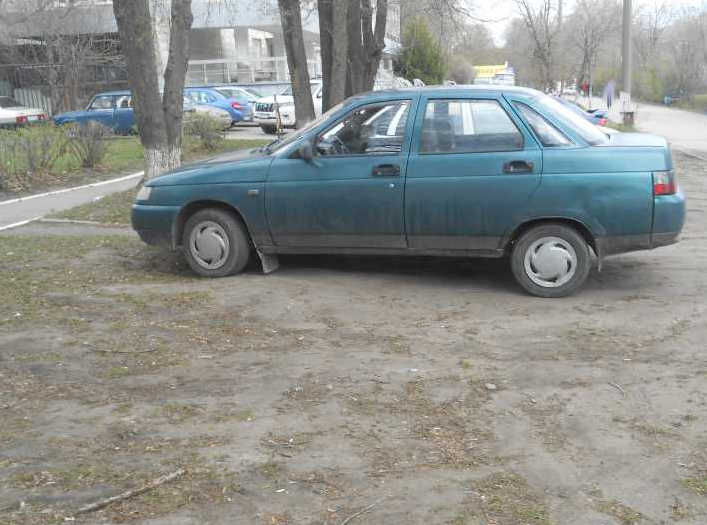 